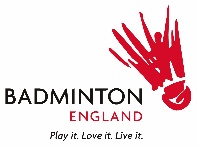 MASTERS COUNTY CHAMPIONSHIPSCONFIRMATION OF HOME FIXTURES FORMFrom……………………………………………    To…………………………………………….Refreshments: Please indicate below the kind and level of refreshments provided by:		1. Your county……….Poor…..Adequate…..Good…..please circle…………………………………		2. By sports centre…..Poor…..Adequate…..Good…..please circle………………………………PLEASE COMPLETE IN BLOCK CAPITALS         HOME TIES ONLY NEED TO BE COMPLETEDA copy of the completed Home Fixtures Form, and map where appropriate, should be sent by this date to each of your opposing teams, and to:Margaret Houlton, 56 Teg Down Meads, Winchester SO22 5NDTel: 01962 869443	Email: mhoulton@gmail.comDateTimeOpponentsVenue Details - Name/Town including Post CodeNo. of CourtsTelephone No.Over 40                          Over 40                          Over 40                          Captain: Email: Captain: Email: Tel (H/W): Tel (M): Tel (H/W): Tel (M): 1234Over 45                          Over 45                          Over 45                          Captain: Email: Captain: Email: Tel (H/W): Tel (M): Tel (H/W): Tel (M): 1234Over 50                         Over 50                         Over 50                         Captain: Email: Captain: Email: Tel (H/W): Tel (M): Tel (H/W): Tel (M): 1234Over 55                         Over 55                         Over 55                         Captain: Email: Captain: Email: Tel (H/W): Tel (M): Tel (H/W): Tel (M): 1234Over 60                      Over 60                      Over 60                      Captain: Email: Captain: Email: Tel (H/W): Tel (M): Tel (H/W): Tel (M): 1234Over 65                    Over 65                    Over 65                    Captain: Email: Captain: Email: Tel (H/W): Tel (M): Tel (H/W): Tel (M): 1234Over 70                    Over 70                    Over 70                    Captain: Email: Captain: Email: Tel (H/W): Tel (M): Tel (H/W): Tel (M): 1234